Lukrative Geschäftsfelder für MöbelspediteureGehring Group präsentiert auf der Fachmesse MöLo ihre eigenentwickelten und 
-genutzten Profi-Software-Lösungen zur Erweiterung des angestammten Serviceangebots für Logistiker und MöbelspediteureArchiStore® und ArchiCapture® bilden physische, digitale und hybride Archivierung von Dokumenten sowie individuelle Scan-Dienstleistungen sicher und zuverlässig ab(MöLo 2019, 5. + 6. September, Messe Essen, Halle 1A/Stand A08)Oberhausen, 24. Juni 2019. Mit effizienten Profi-Lösungen für Dokumentenarchivierung und -digitalisierung das Serviceangebot an die Bestandskunden gewinnbringend erweitern: Auf der Fachmesse für Umzugsspedition und Neumöbellogistik MöLo 2019 am 5. und 6. September in der Messe Essen richtet sich die Gehring Group (Halle 1A/Stand A08) mit ihren individuellen Softwarelösungen für Aktenverwaltung und Dokumenten-Scan an Logistiker aller Größenordnungen. Ihnen bietet der Spezialist für Aktenarchivierung, -logistik und -pflege sowie Softwareentwicklung durch den Einsatz der beiden Softwaresysteme ArchiStore® und ArchiCapture® die Möglichkeit, ihre Kunden in Eigenregie zusätzlich mit professionellen Archivierungs- und Scan-Dienstleistungen zu unterstützen. ArchiStore® gewährleistet dabei eine lückenlose Dokumentation und Verwaltung von physisch archivierten Dokumenten. Der Scan-Client ArchiCapture® wiederum ermöglicht die Digitalisierung sämtlicher Formate von kaufmännischem und technischem Beleggut über Großformate bis hin zu historischem Archivgut. Somit sind auch die medienbruchfreie Bearbeitung des täglichen Posteingangs in Unternehmen als digitale Poststelle und der komfortable Aufbau eines digitalen oder hybriden Archivs problemlos möglich.„Mit unseren Archivierungs- und Digitalisierungslösungen ArchiStore® und ArchiCapture® geben wir Logistikern wertvolle Werkzeuge an die Hand für die physische, digitale und hybride Dokumentenarchivierung und -verwaltung bei ihren Kunden. Durch die Erweiterung ihres Kerngeschäfts um das Angebot dieser zusätzlichen Services eröffnen sich ihnen – gerade auch in Zeiten digitaler Transformation – lukrative Chancen, ihre Unternehmensgewinne spürbar zu steigern und eine nachhaltige Kundenbindung zu erreichen“, erklärt Nils Gehring, Gesellschafter und Mitglied der Geschäftsführung der Gehring Group GmbH. Über die Gehring GroupDie Wurzeln der Gehring Group in der Logistikbranche reichen zurück bis ins Jahr 1950. Heute positioniert sich die Unternehmensgruppe mit einem modularen Leistungsangebot rund um das Handling von Archiven und der langzeitlichen Aufbewahrung von Akten. Kunden sind nationale und internationale Unternehmen, Organisationen und Verwaltungen aller Größenordnungen und Ausrichtungen. Das Portfolio der Gehring Group mit ihren Standorten in Oberhausen (Nordrhein-Westfalen) und Rendsburg (Schleswig-Holstein) umfasst physische Archivierung und Digitalisierung im eigenen Scan-Center, u. a. mit Services für die digitale Poststelle, selbstentwickelte Software-Produkte sowie ein individuelles Beratungsangebot. Zu den inhabergeführten Unternehmen der Gruppe gehören die Gehring Group GmbH, die A. Denker GmbH & Co. KG, die GehRack Grundstücksverwaltungs GmbH Co. KG sowie weitere Beteiligungen im Archivierungsumfeld. Vor dem Hintergrund des Umgangs mit sensiblem Datenmaterial sind gruppenweit alle Mitarbeiter der Gehring Group der DSGVO, dem Bundes- und Landesdatenschutzgesetz, dem Sozialgeheimnis und zur absoluten Geheimhaltung verpflichtet. Weitere Informationen können unter https://gehring.group abgerufen werden.20190624_gehBegleitendes Bildmaterial: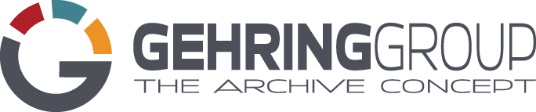 Logo der Gehring Group[ Download unter https://ars-pr.de/presse/20190624_geh ]Weitere Informationen			Presse-AnsprechpartnerGehring Group GmbH			ars publicandi GmbH
Nils Gehring					Martina Overmann Max-Planck-Ring 62				Schulstraße 28
D-46049 Oberhausen				D-66976 Rodalben
Telefon: +49 208 82034-13			Telefon: +49 6331 5543-13
Telefax: +49 208 82034-213			Telefax: +49 6331 5543-43https://gehring.group 				https://ars-pr.de
n.gehring@gehring.group			presse@gehring.group